W niniejszym jadłospisie występują najczęściej spotykane alergeny pokarmowe: mleko krowie, gluten, jaja kurze, mięso, seler, ryby                      www.dlamalucha.bajka.biz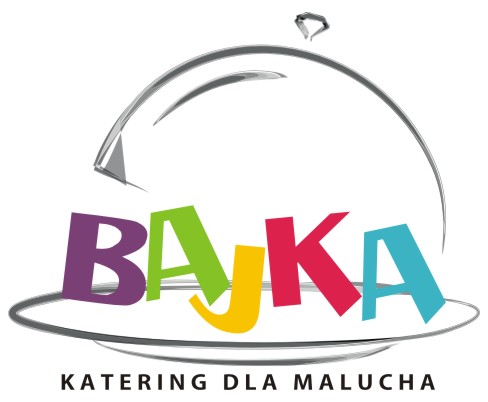 dzień tyg.śniadanie ok. 160 gzupa 200 mltemp.drugie danie ok. 150 gpodwieczorek Σ kcalPn 21.12.zupa mleczna, kanapki z chleba pszenno-żytniego z masłem, ser żółty, sałataogórkowa z ryżemmakaron z mięsem mielonym i sosem bolońskimowoc1395wt 22.12.owsianka na mleku z cynamonem, kanapki z chleba razowego z masłem, pasta twarogowa z rybą, ogórek zielonyrosół z makaronemudko pieczone, ziemniaki, marchewka z ogórkiem kiszonym z dodatkiem oliwy z pestek winogronmaślanka, chrupki kukurydziane1415śr 23.12.mleko, płatki kukurydziane, kanapki z chleba wieloziarnistego z masłem, szynką drobiową, pomidorżurek z kiełbasą makaron z polewą twarogowo-owocowąkisiel z jabłkiem1390